EMPRESA PROVINCIAL DE CONSULTORÍA JURÍDICA DE LAS TUNAS 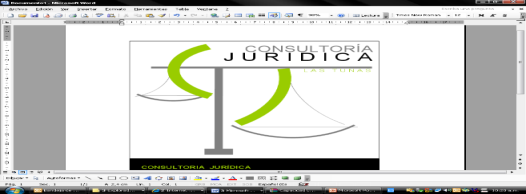 FICHA DE CLIENTE DEL CONTRATO DE PRESTACIÓN DE SERVICIOS JURÍDICOSEMPRESA PROVINCIAL DE CONSULTORÍA JURÍDICA DE LAS TUNAS FICHA DE CLIENTE DEL CONTRATO DE PRESTACIÓN DE SERVICIOS JURÍDICOSEMPRESA PROVINCIAL DE CONSULTORÍA JURÍDICA DE LAS TUNAS FICHA DE CLIENTE DEL CONTRATO DE PRESTACIÓN DE SERVICIOS JURÍDICOSEMPRESA PROVINCIAL DE CONSULTORÍA JURÍDICA DE LAS TUNAS FICHA DE CLIENTE DEL CONTRATO DE PRESTACIÓN DE SERVICIOS JURÍDICOSEMPRESA PROVINCIAL DE CONSULTORÍA JURÍDICA DE LAS TUNAS FICHA DE CLIENTE DEL CONTRATO DE PRESTACIÓN DE SERVICIOS JURÍDICOSEMPRESA PROVINCIAL DE CONSULTORÍA JURÍDICA DE LAS TUNAS FICHA DE CLIENTE DEL CONTRATO DE PRESTACIÓN DE SERVICIOS JURÍDICOSEMPRESA PROVINCIAL DE CONSULTORÍA JURÍDICA DE LAS TUNAS FICHA DE CLIENTE DEL CONTRATO DE PRESTACIÓN DE SERVICIOS JURÍDICOSEMPRESA PROVINCIAL DE CONSULTORÍA JURÍDICA DE LAS TUNAS FICHA DE CLIENTE DEL CONTRATO DE PRESTACIÓN DE SERVICIOS JURÍDICOSEMPRESA PROVINCIAL DE CONSULTORÍA JURÍDICA DE LAS TUNAS FICHA DE CLIENTE DEL CONTRATO DE PRESTACIÓN DE SERVICIOS JURÍDICOSEMPRESA PROVINCIAL DE CONSULTORÍA JURÍDICA DE LAS TUNAS FICHA DE CLIENTE DEL CONTRATO DE PRESTACIÓN DE SERVICIOS JURÍDICOSEMPRESA PROVINCIAL DE CONSULTORÍA JURÍDICA DE LAS TUNAS FICHA DE CLIENTE DEL CONTRATO DE PRESTACIÓN DE SERVICIOS JURÍDICOSEMPRESA PROVINCIAL DE CONSULTORÍA JURÍDICA DE LAS TUNAS FICHA DE CLIENTE DEL CONTRATO DE PRESTACIÓN DE SERVICIOS JURÍDICOSEMPRESA PROVINCIAL DE CONSULTORÍA JURÍDICA DE LAS TUNAS FICHA DE CLIENTE DEL CONTRATO DE PRESTACIÓN DE SERVICIOS JURÍDICOSEMPRESA PROVINCIAL DE CONSULTORÍA JURÍDICA DE LAS TUNAS FICHA DE CLIENTE DEL CONTRATO DE PRESTACIÓN DE SERVICIOS JURÍDICOSContrato No:                 NOMBRE DE LA ENTIDAD:NOMBRE DE LA ENTIDAD:NOMBRE DE LA ENTIDAD:NOMBRE DE LA ENTIDAD:NOMBRE DE LA ENTIDAD:NOMBRE DE LA ENTIDAD:NOMBRE DE LA ENTIDAD:NOMBRE DE LA ENTIDAD:NOMBRE DE LA ENTIDAD:FECHA ACREDITACIÓNFECHA ACREDITACIÓNFECHA ACREDITACIÓNFECHA ACREDITACIÓNContrato No:                 NOMBRE DE LA ENTIDAD:NOMBRE DE LA ENTIDAD:NOMBRE DE LA ENTIDAD:NOMBRE DE LA ENTIDAD:NOMBRE DE LA ENTIDAD:NOMBRE DE LA ENTIDAD:NOMBRE DE LA ENTIDAD:NOMBRE DE LA ENTIDAD:NOMBRE DE LA ENTIDAD:DÍADÍAMESAÑODIRECCIÓN DE LA ENTIDAD:DIRECCIÓN DE LA ENTIDAD:DIRECCIÓN DE LA ENTIDAD:DIRECCIÓN DE LA ENTIDAD:DIRECCIÓN DE LA ENTIDAD:DIRECCIÓN DE LA ENTIDAD:DIRECCIÓN DE LA ENTIDAD:DIRECCIÓN DE LA ENTIDAD:DIRECCIÓN DE LA ENTIDAD:DIRECCIÓN DE LA ENTIDAD:TELÉFONOS: TELÉFONOS: TELÉFONOS: TELÉFONOS: email: email: email: email: email: email: FAX:FAX:FAX:FAX:CÓDIGO R.E.E.U.P:               NIT:CÓDIGO R.E.E.U.P:               NIT:CÓDIGO R.E.E.U.P:               NIT:CÓDIGO R.E.E.U.P:               NIT:ORGANISMO O MINISTERIO:ORGANISMO O MINISTERIO:ORGANISMO O MINISTERIO:ORGANISMO O MINISTERIO:ORGANISMO O MINISTERIO:ORGANISMO O MINISTERIO:LIC. BANCARIA:______________LIC. BANCARIA:______________LIC. BANCARIA:______________LIC. BANCARIA:______________CUENTA BANCARIA MN:CUENTA BANCARIA MN:SUCURSAL MN:SUCURSAL MN:SUCURSAL MN:SUCURSAL MN:SUCURSAL MN:DIRECCIÓN SUCURSAL MN: DIRECCIÓN SUCURSAL MN: DIRECCIÓN SUCURSAL MN: DIRECCIÓN SUCURSAL MN: DIRECCIÓN SUCURSAL MN: DIRECCIÓN SUCURSAL MN: DIRECCIÓN SUCURSAL MN: PERSONAS AUTORIZADAS A SOLICITAR SERVICIOS JURÍDICOS Y  FIRMAR FACTURASPERSONAS AUTORIZADAS A SOLICITAR SERVICIOS JURÍDICOS Y  FIRMAR FACTURASPERSONAS AUTORIZADAS A SOLICITAR SERVICIOS JURÍDICOS Y  FIRMAR FACTURASPERSONAS AUTORIZADAS A SOLICITAR SERVICIOS JURÍDICOS Y  FIRMAR FACTURASPERSONAS AUTORIZADAS A SOLICITAR SERVICIOS JURÍDICOS Y  FIRMAR FACTURASPERSONAS AUTORIZADAS A SOLICITAR SERVICIOS JURÍDICOS Y  FIRMAR FACTURASPERSONAS AUTORIZADAS A SOLICITAR SERVICIOS JURÍDICOS Y  FIRMAR FACTURASPERSONAS AUTORIZADAS A SOLICITAR SERVICIOS JURÍDICOS Y  FIRMAR FACTURASPERSONAS AUTORIZADAS A SOLICITAR SERVICIOS JURÍDICOS Y  FIRMAR FACTURASPERSONAS AUTORIZADAS A SOLICITAR SERVICIOS JURÍDICOS Y  FIRMAR FACTURASPERSONAS AUTORIZADAS A SOLICITAR SERVICIOS JURÍDICOS Y  FIRMAR FACTURASPERSONAS AUTORIZADAS A SOLICITAR SERVICIOS JURÍDICOS Y  FIRMAR FACTURASPERSONAS AUTORIZADAS A SOLICITAR SERVICIOS JURÍDICOS Y  FIRMAR FACTURASPERSONAS AUTORIZADAS A SOLICITAR SERVICIOS JURÍDICOS Y  FIRMAR FACTURASNOMBRES Y APELLIDOSNOMBRES Y APELLIDOSNOMBRES Y APELLIDOSNOMBRES Y APELLIDOSNOMBRES Y APELLIDOSCARNET DE IDENTIDADCARNET DE IDENTIDADCARNET DE IDENTIDADCARGOCARGOCARGOFIRMAFIRMAFIRMA                                                   PERSONAS CON FIRMA AUTORIZADAS                                                    PERSONAS CON FIRMA AUTORIZADAS                                                    PERSONAS CON FIRMA AUTORIZADAS                                                    PERSONAS CON FIRMA AUTORIZADAS                                                    PERSONAS CON FIRMA AUTORIZADAS                                                    PERSONAS CON FIRMA AUTORIZADAS                                                    PERSONAS CON FIRMA AUTORIZADAS                                                    PERSONAS CON FIRMA AUTORIZADAS                                                    PERSONAS CON FIRMA AUTORIZADAS                                                    PERSONAS CON FIRMA AUTORIZADAS                                                    PERSONAS CON FIRMA AUTORIZADAS                                                    PERSONAS CON FIRMA AUTORIZADAS                                                    PERSONAS CON FIRMA AUTORIZADAS                                                    PERSONAS CON FIRMA AUTORIZADAS NOMBRES Y APELLIDOSNOMBRES Y APELLIDOSNOMBRES Y APELLIDOSNOMBRES Y APELLIDOSNOMBRES Y APELLIDOS CARNET DE IDENTIDAD CARNET DE IDENTIDAD CARNET DE IDENTIDADCARGOCARGOCARGOFIRMAFIRMAFIRMAREPRESENTANTE DE LA ENTIDAD DESIGNADO PARA FIRMAR CONTRATOSREPRESENTANTE DE LA ENTIDAD DESIGNADO PARA FIRMAR CONTRATOSREPRESENTANTE DE LA ENTIDAD DESIGNADO PARA FIRMAR CONTRATOSREPRESENTANTE DE LA ENTIDAD DESIGNADO PARA FIRMAR CONTRATOSREPRESENTANTE DE LA ENTIDAD DESIGNADO PARA FIRMAR CONTRATOSREPRESENTANTE DE LA ENTIDAD DESIGNADO PARA FIRMAR CONTRATOSREPRESENTANTE DE LA ENTIDAD DESIGNADO PARA FIRMAR CONTRATOSREPRESENTANTE DE LA ENTIDAD DESIGNADO PARA FIRMAR CONTRATOSREPRESENTANTE DE LA ENTIDAD DESIGNADO PARA FIRMAR CONTRATOSREPRESENTANTE DE LA ENTIDAD DESIGNADO PARA FIRMAR CONTRATOSREPRESENTANTE DE LA ENTIDAD DESIGNADO PARA FIRMAR CONTRATOSREPRESENTANTE DE LA ENTIDAD DESIGNADO PARA FIRMAR CONTRATOSREPRESENTANTE DE LA ENTIDAD DESIGNADO PARA FIRMAR CONTRATOSREPRESENTANTE DE LA ENTIDAD DESIGNADO PARA FIRMAR CONTRATOSNOMBRES Y APELLIDOS:NOMBRES Y APELLIDOS:NOMBRES Y APELLIDOS:NOMBRES Y APELLIDOS:NOMBRES Y APELLIDOS:NOMBRES Y APELLIDOS:FIRMA:FIRMA:FIRMA:FIRMA:FIRMA:FIRMA:FIRMA:FIRMA:EL DIRECTOR DE  EL SUBDIRECTOR ECONÓMICO DECLARAN, APERCIBIDOS DE  QUE INCURREN, QUE TODOS LOS DATOS AQUÍ PLASMADOS SON CIERTOS Y QUE CUALQUIER VARIACIÓN EN ALGUNO DE ELLOS DEBERÁ COMUNICARSE DE INMEDIATO PARA EVITAR CUALQUIER PROBLEMA QUE DE ELLO PUEDA DERIVARSE.EL DIRECTOR DE  EL SUBDIRECTOR ECONÓMICO DECLARAN, APERCIBIDOS DE  QUE INCURREN, QUE TODOS LOS DATOS AQUÍ PLASMADOS SON CIERTOS Y QUE CUALQUIER VARIACIÓN EN ALGUNO DE ELLOS DEBERÁ COMUNICARSE DE INMEDIATO PARA EVITAR CUALQUIER PROBLEMA QUE DE ELLO PUEDA DERIVARSE.EL DIRECTOR DE  EL SUBDIRECTOR ECONÓMICO DECLARAN, APERCIBIDOS DE  QUE INCURREN, QUE TODOS LOS DATOS AQUÍ PLASMADOS SON CIERTOS Y QUE CUALQUIER VARIACIÓN EN ALGUNO DE ELLOS DEBERÁ COMUNICARSE DE INMEDIATO PARA EVITAR CUALQUIER PROBLEMA QUE DE ELLO PUEDA DERIVARSE.EL DIRECTOR DE  EL SUBDIRECTOR ECONÓMICO DECLARAN, APERCIBIDOS DE  QUE INCURREN, QUE TODOS LOS DATOS AQUÍ PLASMADOS SON CIERTOS Y QUE CUALQUIER VARIACIÓN EN ALGUNO DE ELLOS DEBERÁ COMUNICARSE DE INMEDIATO PARA EVITAR CUALQUIER PROBLEMA QUE DE ELLO PUEDA DERIVARSE.EL DIRECTOR DE  EL SUBDIRECTOR ECONÓMICO DECLARAN, APERCIBIDOS DE  QUE INCURREN, QUE TODOS LOS DATOS AQUÍ PLASMADOS SON CIERTOS Y QUE CUALQUIER VARIACIÓN EN ALGUNO DE ELLOS DEBERÁ COMUNICARSE DE INMEDIATO PARA EVITAR CUALQUIER PROBLEMA QUE DE ELLO PUEDA DERIVARSE.EL DIRECTOR DE  EL SUBDIRECTOR ECONÓMICO DECLARAN, APERCIBIDOS DE  QUE INCURREN, QUE TODOS LOS DATOS AQUÍ PLASMADOS SON CIERTOS Y QUE CUALQUIER VARIACIÓN EN ALGUNO DE ELLOS DEBERÁ COMUNICARSE DE INMEDIATO PARA EVITAR CUALQUIER PROBLEMA QUE DE ELLO PUEDA DERIVARSE.EL DIRECTOR DE  EL SUBDIRECTOR ECONÓMICO DECLARAN, APERCIBIDOS DE  QUE INCURREN, QUE TODOS LOS DATOS AQUÍ PLASMADOS SON CIERTOS Y QUE CUALQUIER VARIACIÓN EN ALGUNO DE ELLOS DEBERÁ COMUNICARSE DE INMEDIATO PARA EVITAR CUALQUIER PROBLEMA QUE DE ELLO PUEDA DERIVARSE.EL DIRECTOR DE  EL SUBDIRECTOR ECONÓMICO DECLARAN, APERCIBIDOS DE  QUE INCURREN, QUE TODOS LOS DATOS AQUÍ PLASMADOS SON CIERTOS Y QUE CUALQUIER VARIACIÓN EN ALGUNO DE ELLOS DEBERÁ COMUNICARSE DE INMEDIATO PARA EVITAR CUALQUIER PROBLEMA QUE DE ELLO PUEDA DERIVARSE.EL DIRECTOR DE  EL SUBDIRECTOR ECONÓMICO DECLARAN, APERCIBIDOS DE  QUE INCURREN, QUE TODOS LOS DATOS AQUÍ PLASMADOS SON CIERTOS Y QUE CUALQUIER VARIACIÓN EN ALGUNO DE ELLOS DEBERÁ COMUNICARSE DE INMEDIATO PARA EVITAR CUALQUIER PROBLEMA QUE DE ELLO PUEDA DERIVARSE.EL DIRECTOR DE  EL SUBDIRECTOR ECONÓMICO DECLARAN, APERCIBIDOS DE  QUE INCURREN, QUE TODOS LOS DATOS AQUÍ PLASMADOS SON CIERTOS Y QUE CUALQUIER VARIACIÓN EN ALGUNO DE ELLOS DEBERÁ COMUNICARSE DE INMEDIATO PARA EVITAR CUALQUIER PROBLEMA QUE DE ELLO PUEDA DERIVARSE.EL DIRECTOR DE  EL SUBDIRECTOR ECONÓMICO DECLARAN, APERCIBIDOS DE  QUE INCURREN, QUE TODOS LOS DATOS AQUÍ PLASMADOS SON CIERTOS Y QUE CUALQUIER VARIACIÓN EN ALGUNO DE ELLOS DEBERÁ COMUNICARSE DE INMEDIATO PARA EVITAR CUALQUIER PROBLEMA QUE DE ELLO PUEDA DERIVARSE.EL DIRECTOR DE  EL SUBDIRECTOR ECONÓMICO DECLARAN, APERCIBIDOS DE  QUE INCURREN, QUE TODOS LOS DATOS AQUÍ PLASMADOS SON CIERTOS Y QUE CUALQUIER VARIACIÓN EN ALGUNO DE ELLOS DEBERÁ COMUNICARSE DE INMEDIATO PARA EVITAR CUALQUIER PROBLEMA QUE DE ELLO PUEDA DERIVARSE.EL DIRECTOR DE  EL SUBDIRECTOR ECONÓMICO DECLARAN, APERCIBIDOS DE  QUE INCURREN, QUE TODOS LOS DATOS AQUÍ PLASMADOS SON CIERTOS Y QUE CUALQUIER VARIACIÓN EN ALGUNO DE ELLOS DEBERÁ COMUNICARSE DE INMEDIATO PARA EVITAR CUALQUIER PROBLEMA QUE DE ELLO PUEDA DERIVARSE.EL DIRECTOR DE  EL SUBDIRECTOR ECONÓMICO DECLARAN, APERCIBIDOS DE  QUE INCURREN, QUE TODOS LOS DATOS AQUÍ PLASMADOS SON CIERTOS Y QUE CUALQUIER VARIACIÓN EN ALGUNO DE ELLOS DEBERÁ COMUNICARSE DE INMEDIATO PARA EVITAR CUALQUIER PROBLEMA QUE DE ELLO PUEDA DERIVARSE.NOMBRE Y APELLIDOS DEL DIRECTOR O PRESIDENTE:NOMBRE Y APELLIDOS DEL DIRECTOR O PRESIDENTE:NOMBRE Y APELLIDOS DEL DIRECTOR O PRESIDENTE:NOMBRE Y APELLIDOS DEL DIRECTOR O PRESIDENTE:NOMBRE Y APELLIDOS DEL DIRECTOR O PRESIDENTE:NOMBRE Y APELLIDOS DEL DIRECTOR O PRESIDENTE:NOMBRE Y APELLIDOS DEL DIRECTOR O PRESIDENTE:NOMBRE Y APELLIDOS DEL DIRECTOR O PRESIDENTE:NOMBRE Y APELLIDOS DEL DIRECTOR O PRESIDENTE:CUÑO:CUÑO:CUÑO:CUÑO:CUÑO:CARNET DE IDENTIDAD:CARNET DE IDENTIDAD:CARNET DE IDENTIDAD:CUÑO:CUÑO:CUÑO:CUÑO:CUÑO:FIRMA:FIRMA:FIRMA:CUÑO:CUÑO:CUÑO:CUÑO:CUÑO:NOMBRE Y APELLIDOS DEL SUB-DIRECTOR ECONÓMICO: NOMBRE Y APELLIDOS DEL SUB-DIRECTOR ECONÓMICO: NOMBRE Y APELLIDOS DEL SUB-DIRECTOR ECONÓMICO: NOMBRE Y APELLIDOS DEL SUB-DIRECTOR ECONÓMICO: NOMBRE Y APELLIDOS DEL SUB-DIRECTOR ECONÓMICO: NOMBRE Y APELLIDOS DEL SUB-DIRECTOR ECONÓMICO: NOMBRE Y APELLIDOS DEL SUB-DIRECTOR ECONÓMICO: NOMBRE Y APELLIDOS DEL SUB-DIRECTOR ECONÓMICO: NOMBRE Y APELLIDOS DEL SUB-DIRECTOR ECONÓMICO: CUÑO:CUÑO:CUÑO:CUÑO:CUÑO:CARNET DE IDENTIDAD:CARNET DE IDENTIDAD:CARNET DE IDENTIDAD:CUÑO:CUÑO:CUÑO:CUÑO:CUÑO:FIRMA:FIRMA:FIRMA:CUÑO:CUÑO:CUÑO:CUÑO:CUÑO: